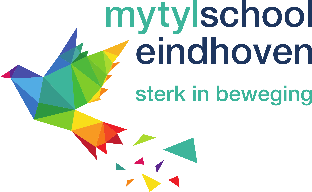 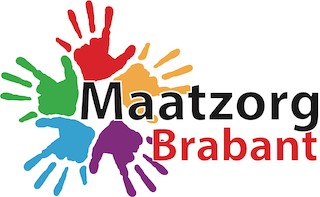 Lever dit formulier bij de receptie in.GEGEVENS LEERLINGGEGEVENS LEERLINGGEGEVENS LEERLINGGEGEVENS LEERLINGGEGEVENS LEERLINGNaam:Geboortedatum: Klas:Wijziging/ingang vanaf datum:MELDING RONDOM MEDICATIEMELDING RONDOM MEDICATIEMELDING RONDOM MEDICATIEMELDING RONDOM MEDICATIEMELDING RONDOM MEDICATIE START met medicatie: START met medicatie: START met medicatie: START met medicatie: START met medicatie:Naam en dosis medicijn:Manier van toedienen.  via mond       anders:       via mond       anders:       via mond       anders:       via mond       anders:      Tijdstip(pen) van inname:      uur      uur      uur      uurMedicatie woensdagmiddag: op school                    thuis op school                    thuis op school                    thuis op school                    thuisIs deze medicatie tijdelijk?  nee                ja  Einddatum:       nee                ja  Einddatum:       nee                ja  Einddatum:       nee                ja  Einddatum:       STOP medicatie: STOP medicatie: STOP medicatie: STOP medicatie: STOP medicatie:Naam en dosis medicijn:Manier van toedienen  via mond       anders:       via mond       anders:       via mond       anders:       via mond       anders:      Tijdstip(pen) van inname:      uur      uur      uur      uurMedicatie woensdagmiddag: op school                    thuis op school                    thuis op school                    thuis op school                    thuis WIJZIGING medicatie: WIJZIGING medicatie: WIJZIGING medicatie: WIJZIGING medicatie: WIJZIGING medicatie:Naam en dosis medicijn:Manier van toedienen via mond       anders:       via mond       anders:       via mond       anders:       via mond       anders:      Tijdstip(pen) van inname:      uur      uur      uur      uurMedicatie woensdagmiddag: op school                    thuis op school                    thuis op school                    thuis op school                    thuisIs deze medicatie tijdelijk?  nee                ja  Einddatum:       nee                ja  Einddatum:       nee                ja  Einddatum:       nee                ja  Einddatum:      BIJZONDERHEDENBIJZONDERHEDENBIJZONDERHEDENBIJZONDERHEDENBIJZONDERHEDENBijzonderheden bij deze melding:      Bijzonderheden bij deze melding:      Bijzonderheden bij deze melding:      Bijzonderheden bij deze melding:      Bijzonderheden bij deze melding:      ONDERTEKENINGONDERTEKENINGONDERTEKENINGONDERTEKENINGONDERTEKENINGHierbij verklaar ik, ondergetekende, dat de gegevens op dit formulier volledig en correct zijn ingevuld. Ik geef hierbij toestemming om gegevens op dit formulier, indien noodzakelijk, beschikbaar te stellen aan hulpverleners. De ouder(s)/verzorger(s) zorgen ervoor dat wijzigingen altijd worden doorgegeven aan de verpleegkundige van Mytylschool Eindhoven / Maatzorg Brabant. Hierbij verklaar ik, ondergetekende, dat de gegevens op dit formulier volledig en correct zijn ingevuld. Ik geef hierbij toestemming om gegevens op dit formulier, indien noodzakelijk, beschikbaar te stellen aan hulpverleners. De ouder(s)/verzorger(s) zorgen ervoor dat wijzigingen altijd worden doorgegeven aan de verpleegkundige van Mytylschool Eindhoven / Maatzorg Brabant. Hierbij verklaar ik, ondergetekende, dat de gegevens op dit formulier volledig en correct zijn ingevuld. Ik geef hierbij toestemming om gegevens op dit formulier, indien noodzakelijk, beschikbaar te stellen aan hulpverleners. De ouder(s)/verzorger(s) zorgen ervoor dat wijzigingen altijd worden doorgegeven aan de verpleegkundige van Mytylschool Eindhoven / Maatzorg Brabant. Hierbij verklaar ik, ondergetekende, dat de gegevens op dit formulier volledig en correct zijn ingevuld. Ik geef hierbij toestemming om gegevens op dit formulier, indien noodzakelijk, beschikbaar te stellen aan hulpverleners. De ouder(s)/verzorger(s) zorgen ervoor dat wijzigingen altijd worden doorgegeven aan de verpleegkundige van Mytylschool Eindhoven / Maatzorg Brabant. Hierbij verklaar ik, ondergetekende, dat de gegevens op dit formulier volledig en correct zijn ingevuld. Ik geef hierbij toestemming om gegevens op dit formulier, indien noodzakelijk, beschikbaar te stellen aan hulpverleners. De ouder(s)/verzorger(s) zorgen ervoor dat wijzigingen altijd worden doorgegeven aan de verpleegkundige van Mytylschool Eindhoven / Maatzorg Brabant. Datum: Naam ouder/verzorger/voogd: Relatie tot leerlingHandtekening: